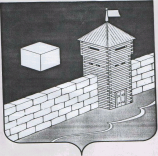 СОВЕТ ДЕПУТАТОВЕТКУЛЬСКОГО СЕЛЬСКОГО ПОСЕЛЕНИЯ                        РЕШЕНИЕ                     456560, Челябинская область, Еткульский район, с.Еткуль, ул.Первомайская, д.31«04 сентября 2018 г.                                                                            № 300О внесении изменений в решение Совета депутатов Еткульского  сельского поселения от 23.12.2010 г. № 86 «Об утверждении методики расчета арендной платы за пользование имуществом, находящимся в муниципальной собственности Еткульского сельского поселения»           Согласно Положения о предоставлении в аренду муниципального имущества Еткульского сельского поселения, утвержденного решением совета депутатов Еткульского сельского поселения № 352 от 31.05.2013г.         СОВЕТ ДЕПУТАТОВ ЕТКУЛЬСКОГО СЕЛЬСКОГО ПОСЕЛЕНИЯРЕШАЕТ:Внести изменения в методику расчета арендной платы за пользование имуществом, находящимся в муниципальной собственности Еткульского сельского поселения, в главу IV пункт 11 «ОС- остаточная стоимость имущества»  заменить на «БС- балансовая стоимость имущества» и пункт 12 подпункт 1) «ОС- определяется в соответствии с подпунктом 1) пункта 9 главы  111 настоящей Методики» заменить на «БС – балансовая стоимость имущества».Настоящее решение вступает в силу со дня его подписания.Председатель Совета депутатовЕткульского сельского поселения	         А.П. Знайко